Publicado en Barcelona el 17/12/2018 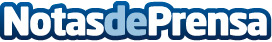 Curso Genius aclara los malentendidos creados en torno a su empresa para seguir creciendoAl igual que otras empresas internacionales en periodo de expansión y crecimiento, Curso Genius ha recibido críticas provenientes de varias fuentes en los últimos meses que han intentado frenar su actividad, aunque la empresa no ha cedido y para demostrar su transparencia ha permitido que diferentes expertos pudieran analizar la ética de la organización gracias a los cuales se ha demostrado una total claridad y profesionalidad en su prácticaDatos de contacto:www.cursogenius.esNota de prensa publicada en: https://www.notasdeprensa.es/curso-genius-aclara-los-malentendidos-creados Categorias: Derecho Educación Cataluña Cursos http://www.notasdeprensa.es